CURRICULUM VITAE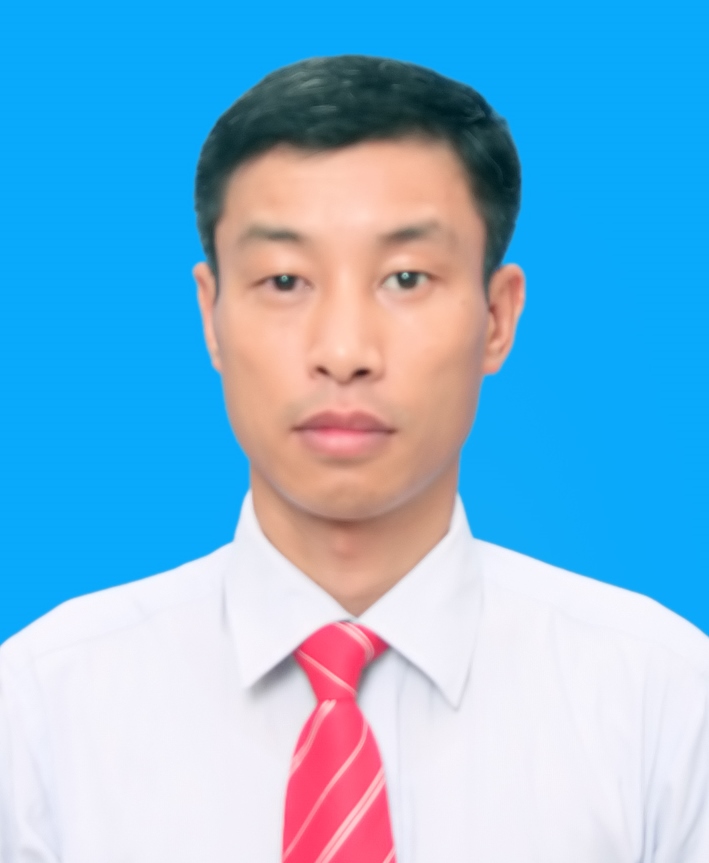 Professional achievment:         + Detection and identification of 08 species of parasitic nematodes in pine for the first time in 3 provinces – Lam Dong, Thua Thien Hue and Quang Ninh.        + Participating in compiling textbook “Integrated Pest Management in Forestry”, Agriculture publishing house, 2015.       I confirm that all information supplied above is correct and accurate.Full nameNGUYEN THANH TUANInstitutionVietnam national university of forestry, Xuan Mai town, Chuong My district, Ha Noi city Phone+84 963647188Emailtuannt@vfu.edu.vn; nttuanfuv@gmail.comResearch fieldsForest pathology, Plant disease management, Plant disease prevention technique, Application of beneficial microorganisms, Urban plant diseases, Plant protection.Scientific career2011 - 2014PhD student, Nanjing forestry university, China2007 - 2010Master student, Nanjing forestry university, ChinaFrom 2000 to presentLecturer, Department of Forest Protection, Faculty of forest resources and environment management, Vietnam national forestry universityEducation and training3/2011 - 6/2014PhD student, Nanjing forestry university, China2/2007 - 2/2010Master student, Nanjing forestry university, China11/2005 - 6/2006Learning chinese, Shanghai university, China9/1996 - 7/2000Students, Faculty of forest resources and environment management, Vietnam national forestry university.Scholarships and Awards2011 - 2014PhD student, Nanjing forestry university, China. Vietnam Government scholarship (Project 322)2007 - 2010Master student, Nanjing forestry university, China. Vietnam Government scholarship (Project 322)2005 - 2006Learning chinese, Shanghai university, China. Vietnam Government scholarship (Project 322)Publications2017Nguyen Thanh Tuan (2017). Nematode species of Bursaphelenchus thailandae in the pine in Lam Đong, Thua Thien Hue and Quang Ninh. Proceedings of the 9th Vietnam national conference on entomology. P. 723-728, ISBN 978-604-60-2511-5.2016Nguyen Thanh Tuan, Le Bao Thanh, Yan Xuewu (2016). Nematodes species survey and identification in the pine wood in Vietnam. Hunan forestry science & technology. Vol 43. P. 6-11   ISSN 1003-57102016Nguyen Thanh Tuan, Tan Janjin, Ye Jianren, Lin Sixi (2016). A survey on the symtoms and endoparasite of the dead pine trees in Vietnam. Journal of Nanjing forestry university (Natural sciences edition). Vol 40. P. 44-52, ISSN 1000-2006.2014Nguyen Thanh Tuan, He Longxi, Ye Jianren (2014). The current situation on occurrence and control strategy on major forest disease in Vietnam. China forestry science and technology. Vol 28. P. 6-11, ISSN 1000-81012010Nguyen Thanh Tuan (2010). Recognition characteristics of certain pests and diseases in urban trees. Forestry scientific information, Vietnam national university of forestry, Vietnam. Vol 1. P. 54-59, ISSN 1859-3828.2010Nguyen Thanh Tuan (2010). Investigation and inspection of the powdery mildew fugus on forest plant and fungus disease prevention measures  in Jiangsu province, China. Forestry scientific information, Vietnam national university of forestry, Vietnam. Vol 1. P.39-48, ISSN 1859-3828.Projects2011 - 2014Doctoral thesis. Investigation and classification of parasitic nematodes on pine in Vietnam  Funded by Vietnam Government scholarship (Project 322)2007 - 2010Master thesis. Investigating and determining the cause of powdery mildew on forest plants in Nanjing City, ChinaFunded by Vietnam Government scholarship (Project 322)2010Collaborator, Research on the dynamics of experimental forest on Luot mountain, Vietnam Forestry University, Xuan Mai, HanoiFunded by VNUF2010Collaborator, Research on biological and ecological characteristics and control measures to tussock moth caterpillars, belong to Lymantriidae subfamily in the northeast region.Funded by Ministry of Agriculture and Rural Development2003 - 2005Collaborator, Research on forest fire prevention and remedial solutions in U Minh and Tay Nguyen regions.Funded by Vietnam national 2003Collaborator , Building capacity in forest fire prevention in Hatay provinceFunded by Hatay province2003Collaborator, Assessment of changes in insect fauna and fungus communities at Training – Education and Experimental Research Center on Luot Mountain, Vietnam Forestry UniversityFunded by VNUF2003Collaborator, Investigation on primary condition (insect fauna) at Huong Son protection forest, Hatay provinceFunded by Hatay province2003Collaborator, Investigation on insect fauna and fungus community in Na Hau commune, Van Yen district, Yen Bai provinceFunded by Vanyen district                               Hanoi, date 02/10/2017Declarer 